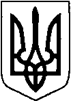 КИЇВСЬКА ОБЛАСТЬТЕТІЇВСЬКА МІСЬКА РАДАVІІІ СКЛИКАННЯСІМНАДЦЯТА СЕСІЯ                                                          РІШЕННЯ20 грудня 2022 року                                                                  № 791- 17 –VIIІПро внесення змін до рішення другого пленарного засідання першої сесії Тетіївської міської ради VIII cкликання від 09.12.2020 р.  № 05-01- VIII «Про затвердження персонального складупостійних комісій Тетіївської міської ради»       Відповідно до  статей 26, 47 Закону України «Про місцеве самоврядування в Україні», відповідно до Положення про постійні комісії Тетіївської міської ради, затвердженого рішенням першої позачергової сесії міської ради 8 скликання від 09.12.2020 р.  за №  05 - 01-VIIІ, на підставі Постанов Тетіївської міської територіальної виборчої комісії від 28.06.22 р. № 137, від 16.11.2022р. № 140, 142, враховуючи  рекомендації  постійних комісій міської ради з питань планування, бюджету, фінансів та соціально-економічного розвитку та з питань торгівлі, житлово-комунального господарства, побутового обслуговування, громадського харчування, управління комунальною власністю, благоустрою, транспорту, зв’язку,  Тетіївська міська рада                                             В И Р І Ш И Л А: 1.  Виключити зі складу постійної комісії міської ради з питань  торгівлі, житлово-комунального господарства, побутового обслуговування, громадського харчування, управління комунальною власністю, благоустрою, транспорту, зв’язку  Непомнящого Валерія Миколайовича у зв’язку з припиненням його повноважень. 2.  Включити до складу постійної комісії з  питань  торгівлі, житлово-комунального господарства, побутового обслуговування, громадського харчування, управління комунальною власністю, благоустрою, транспорту, зв’язку Лавренюка Миколу Петровича у зв’язку з набуттям повноважень.3.  Виключити зі складу постійної комісії міської ради з питань  планування, бюджету, фінансів та соціально-економічного розвитку  Вішталюка Михайла В’ячеславовича у зв’язку з припиненням його повноважень. 4.  Включити до складу постійної комісії з  питань  планування, бюджету, фінансів та соціально-економічного розвитку Вольського Владислава Владиславовича у зв’язку з набуттям повноважень. 5.  Виключити зі складу постійної комісії міської ради з питань  торгівлі, житлово-комунального господарства, побутового обслуговування, громадського харчування, управління комунальною власністю, благоустрою, транспорту, зв’язку Кульчановського Сергія Васильовича у зв’язку з припиненням його повноважень.  6 . Включити до складу постійної комісії з  питань  торгівлі, житлово-          комунального господарства, побутового обслуговування, громадського        харчування, управління комунальною власністю, благоустрою, транспорту,  зв’язку  Нечай Валентину Дмитрівну у зв’язку з набуттям повноважень.7. Контроль за виконанням даного рішення покласти на постійну депутатську       комісію з питань Регламенту, депутатської етики, забезпечення діяльності       депутатів та контролю за виконанням рішень міської  ради та її виконавчого      комітету, дотримання законності та  правопорядку  та  секретаря міської ради        Н.Ф. Іванюту.                 Міський голова                                         Богдан БАЛАГУРА